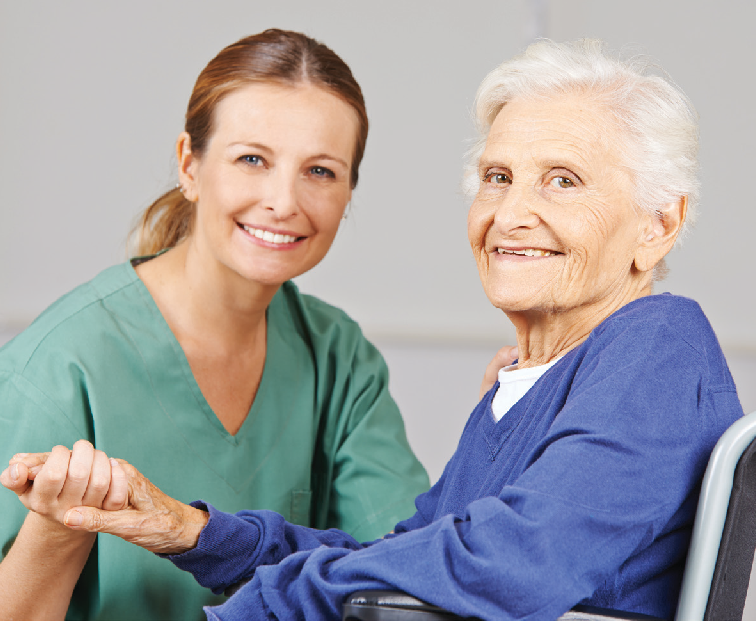 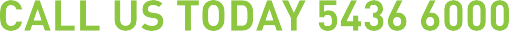 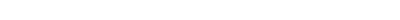 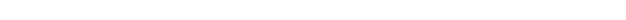 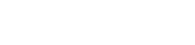 CHC33015 CERTIFICATE III IN(AGEING, DISABILITY, HOME & COMMUNITY)Kickstart your career in care today and join one of the Sunshine Coast’s fastest growing industries.The CHC33015 Certificate III in Individual Support will provide you with the qualifications to help you start an exciting career in Aged, Disability, Home and Community Care.Employment opportunities may include work in the following areas:Disability CareHome and Community CareRespite CarePersonal CareAnd a range of other care and assistive rolesCOURSE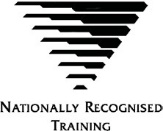 DETAILSQUALIFICATIONCHC33015 Certificate III in Individual Support (Ageing, Disability, Home and Community)DURATION26 week program* including training, employability support and placement.*Includes 6 weeks of soft skills and wraparound support training including team building, communication, employability skills and employment support.TRAINING & JOB SEARCH SUPPORTPlus up to 8 weeks of additional job search support and individualised trainingCOURSE DELIVERY9am – 2:30pm (up to 4 days per week), with varied hours during placement weeks.START DATEMonday 12 April 2021LOCATION1/37 Sunshine Beach Rd, Noosa HeadsWORK PLACEMENTSTEPS will arrange for you to complete your required work placement in an aged care and disability care setting. All students are required to complete 4 weeks work placement in order to receive their qualification.This training is proudly funded and supported by the Queensland Government through its Skilling Queenslanders for Work initiative.Speak to us today to find out if you’re eligible.